				ПРОЕКТ 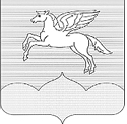 СОБРАНИЕ ДЕПУТАТОВ ГОРОДСКОГО ПОСЕЛЕНИЯ «ПУШКИНОГОРЬЕ»ПУШКИНОГОРСКОГО РАЙОНА ПСКОВСКОЙ ОБЛАСТИР Е Ш Е Н И Е ___2019г.  №____р.п. Пушкинские ГорыПринято на____ сессии Собрания депутатов городского поселения «Пушкиногорье» второго созываО внесении изменений в Правила  благоустройства территории городского  поселения «Пушкиногорье», утвержденные решением собрания депутатов городского поселения «Пушкиногорье» 16.08.2018г. № 125. Рассмотрев  протест  прокуратуры  Пушкиногорского района от 24.05.2019г.   № 02-09-2019 на на  пункты 2.7.2,2.13.8, 2.13.10, 7.14,7.1.7, 7.1.19, 7.1.21, 7.1.25 Правил  благоустройства территории городского поселения «Пушкиногорье»  Собрание депутатов городского поселения «Пушкиногорье»РЕШИЛО:1. Протест  прокуратуры  Пушкиногорского района от 24.05.2019г.                       № 02-09-2019 на  на  пункты 2.7.2,2.13.8, 2.13.10, 7.14,7.1.7, 7.1.19, 7.1.21, 7.1.25 Правил  благоустройства территории городского  поселения «Пушкиногорье» утвержденные  решением Собрания депутатов  городского поселения «Пушкиногорье» 16.08.2018г. № 125, удовлетворить в полном объеме.  2. В соответствии с требованиями  Федерального и регионального законодательства внести в Правила  благоустройства  территории городского  поселения «Пушкиногорье», следующие изменения и  дополнения: 	2.1.  в пункте 2.7.2   слово «сбора» заменить словом «накопления»;	2.2.  в пункте 2.13.8  слово «сбора» заменить словом «накопления»;	2.3.  в пункте 2.13.10. слово «сбора» заменить словом «накопления»;	2.4.  в пункте 7.1.4.  слово «сбор» заменить словом «накопление»;2.5.  в пункте 7.1.7.  слово «сбора» заменить словом «накопления»;2.6.  в пункте 7.1.8. слово «сбор» заменить на слово «накопление», слово «сбору» заменить на слово «накоплению»;2.7.  в пункте 7.1.19 слово «сбора» заменить на слово «накопления»;2.8.  в пункте  7.1.21.  слово «сбора» заменить словом «накопления»;2.9.  в пункте 7.1.25.  слово «Сбор» заменить на слово  «Уборка»3. Направить  настоящее решение  в Прокуратуру Пушкиногорского района.4. Обнародовать настоящее решение  в установленном порядке.5. Настоящее решение вступает в силу с после  официального опубликования (обнародования).Глава  городского поселения «Пушкиногорье»                                                     Председатель Собрания                                                                           Ю.А.Гусев 